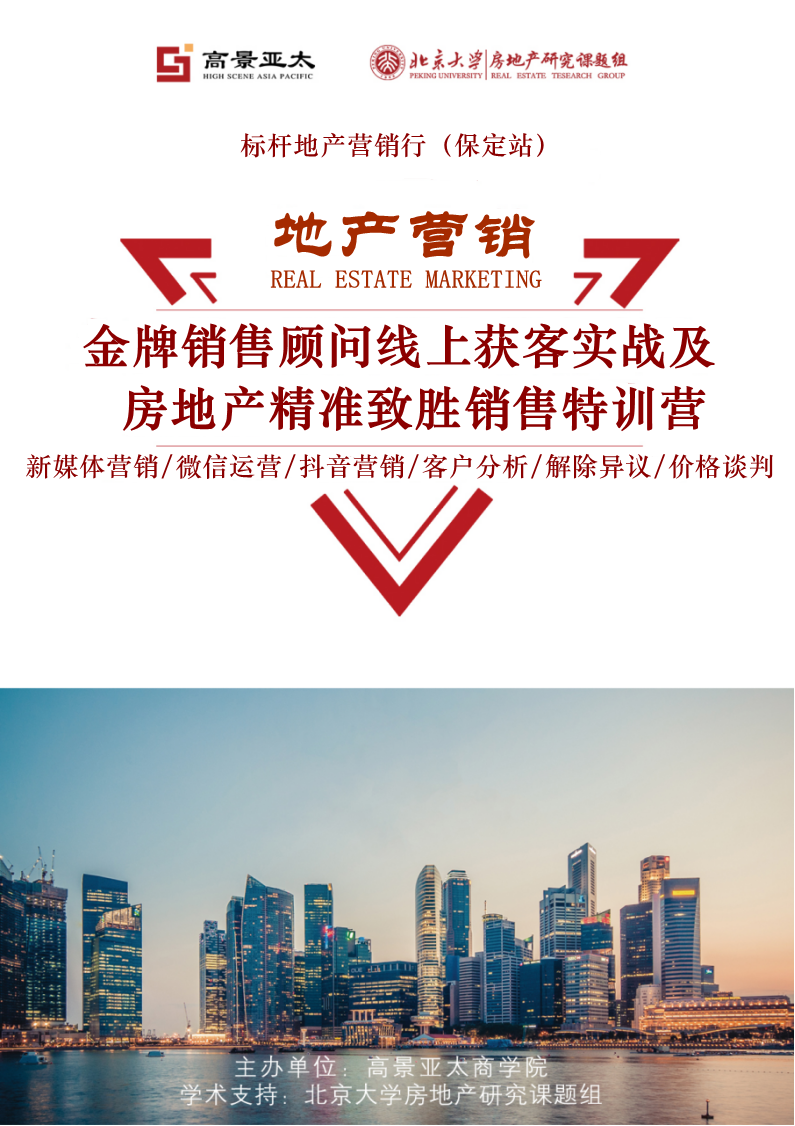   在如今移动互联网时代，传统的营销模式将注定被淘汰，很多中小型房企面临日益严峻的生存危机，大家更希望能够通过微信、微博、抖音等新媒体营销来获得“救命稻草”，疫情期间，各个房企发动一线销售团队庞大队伍，通过一线销售的私域流量线上拓客、成交及品牌树立，以增强其核心竞争力。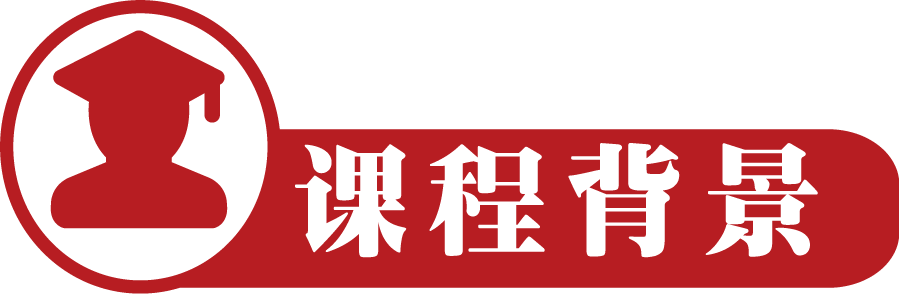 对于房企产能的部门（销售部门），从公司提供的获客方法到自身线上社交平台获得客户，在客户进入售楼处，在团队的销售能力参差不齐情况下，如何提升个人及团队的销售现场逼单技巧？如何达到一个团队的销售动作统一化？如何把握客户的心理反应及在项目讲解过程的黄金成交节点把控？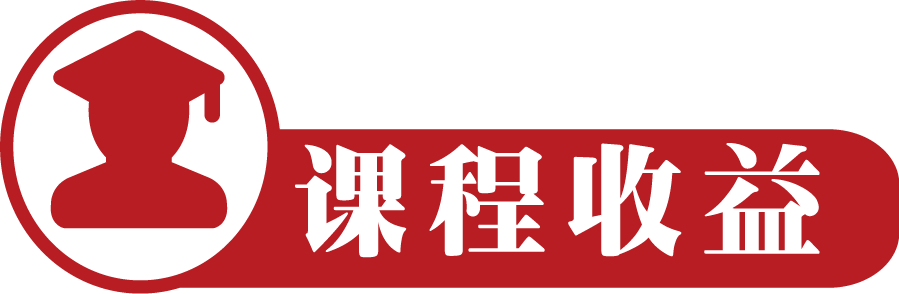 学会运用微信、短视频、社群拓客，客户粘性，建立强大私域流量客户系统；2、学习并掌握新媒体营销的实战操作技巧及各种营销工具的使用方法；3、一线销售顾问的销售逼单能力提升，量身为销售团队亲授心智销售秘籍；4、打造团队之间的默契度，销售动作系统化及统一化，个人及营销部门整体业绩提升；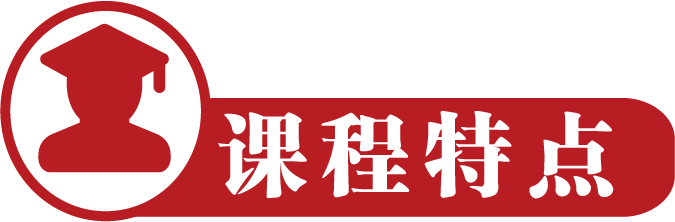 1、首个线上+线下的课题组合，最新对于一线销售团队实战的课程分享2、建立团队与团队，个人与个人之间的配合，创建可落地的销售流程标准化3、建立多维度获客渠道、快速成交，掌握成为销冠秘籍，提升销售整体业绩4、从找客至成交，整体销售流程的环环相扣，让私域流量最大程度变现，让能力得到展现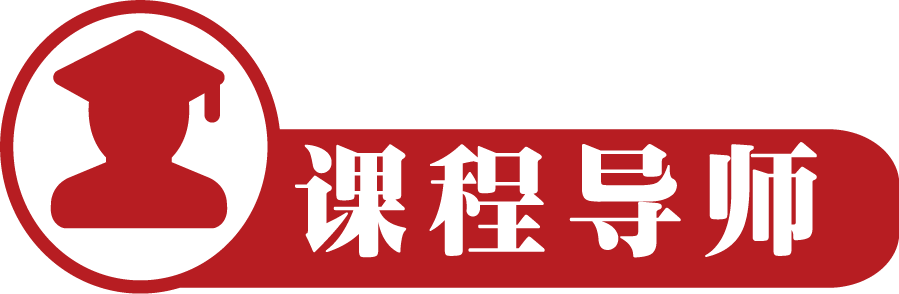 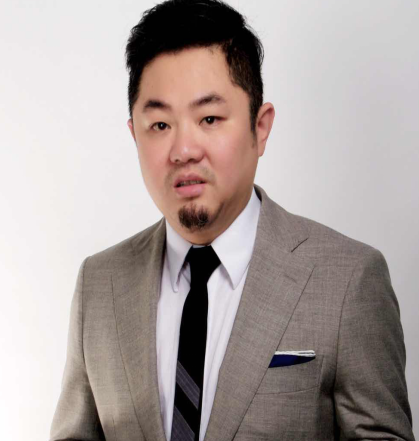 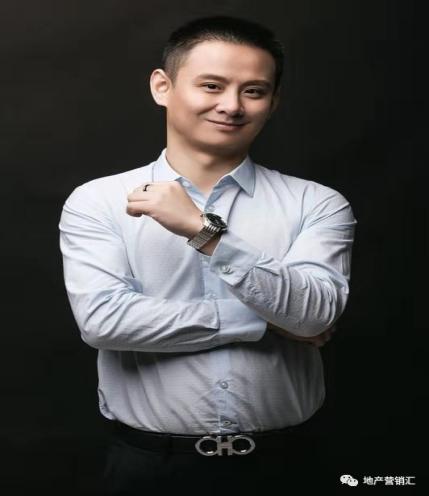 骏君老师                张老师标杆智库首席导师新媒体工具运用实战专家标杆房企销冠打造实战导师骏君老师：资深互联网人，实战派、革新派的网络营销专家，互联网思维培育导师，跨界营销的倡导者与先行者，全网营销体系金牌讲师，曾在北京大学、清华大学、南京大学、上海交通大学、浙江大学、人民大学、四川大学、中南大学、南京财经大学等知名院校的电商课堂上精彩授课，擅长顾问式网络营销培训、垂直电商平台运营、微营销实战研究、全网营销策划与咨询，着重从视野、观点、知识、实战化操作等层面，全方位地培育企业家学员们的互联网营销思维。张老师：曾任职世界500强中建三局曾任职香港第二大地产集团恒基地产任销售区域总监曾任职韩国独资地安地产销售总监曾任职某知名金融投资咨询公司培训发展总监长期担任诸多大型房地产企业的营销咨询顾问十余年世界500强等国内外知名企业实战经验；曾担任房企销售经理、营运总监、培训发展总监等高级管理职务；浙大、清华、北大、复旦、上海交大、华东师大、上海财经大学、青岛科技大学等高校总裁班、干部班和房地产MBA特聘讲师；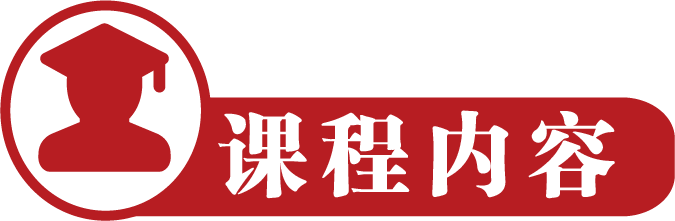 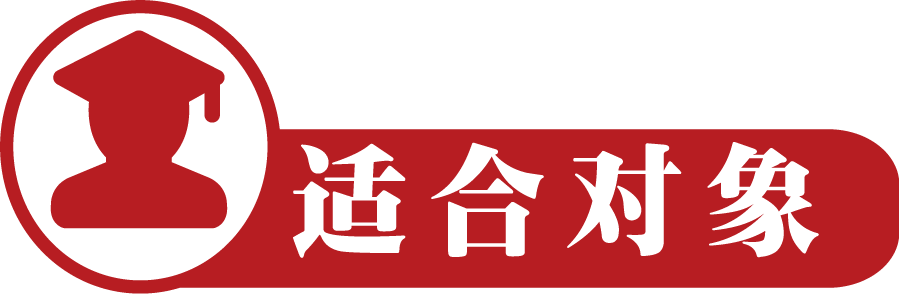 1、营销副总、营销板块策划经理、营销总监，销售经理等中高层管理者2、一线销售团队、案场主管、案场经理等等（温馨提示：公司团队参加效果最佳，适合营销负责人带队参加）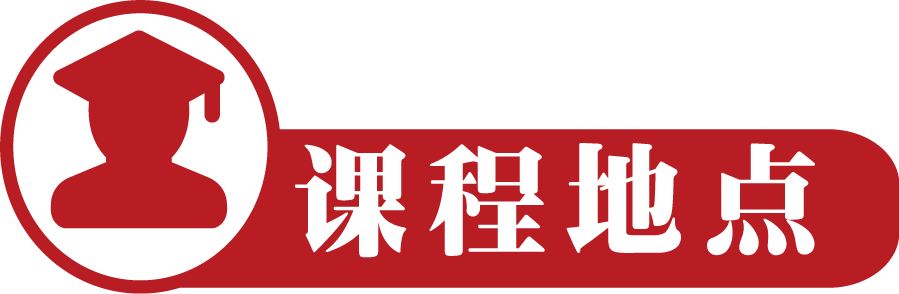 【主办单位】：高景亚太房地产商学院河北分院 【支持单位】：北京大学房地产研究课题组【培训时间】：2020年9月15-16日  【培训地点】：河北-保定【学习费用】：1980元/人；企业畅学价：6人以内：1万/家企业；20人以内：2万/家企业（备注：上述费用包括场地费、讲师费、资料讲义费、课间茶点费；培训期间的往返交通及食宿费由学员自理。）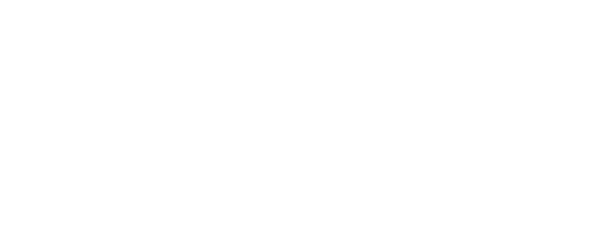 【联系我们】《金牌销售顾问线上获客实战及房地产精准致胜销售》特训营报 名 回 执 表备注：请填好后打印并签字盖章，传真或拍照后发邮件至报名老师。第一模块、新媒体营销工具的深层认知☆ “互联网+”时代中的新媒体发展新趋势（微信、微博、抖音、直播、视频号）☆ 线上新媒体营销与线下传统营销的核心区别☆ 为什么说我们在移动互联网上获得的不是客户，而是免费的传播者、信任代理人？☆ 做线上营销，如何通过新媒体平台增加客户的好感度、信任度与粘性？☆ 置业顾问想做好微信营销，必须要合理安排时间！☆ 通过微信推广产品的售前、售中、售后三个环节，如何打造你的服务力？☆ 移动互联网时代，打造线上服务力的三个终极密码☆ 房地产企业和从业者（销售、渠道、策划）做好新媒体营销的“道-法-术-器”！☆ 微信朋友圈的底层运营逻辑是什么？☆ 新媒体营销五大法宝：微信、抖音、社群、直播、私域流量池☆ 85后、90后、95后人群的典型特征定义☆ 房地产新媒体营销必修课：如何制造用户参与感？第二模块、微信营销实战☆ 房地产一线销售做微营销的四大痛点以及破解之法☆ 房地产微信营销与微博营销的不同☆ 置业顾问在新媒体平台上做营销内容的五种表现形式☆ 置业顾问如何在微信、抖音、快手等社会化媒体平台上卖房子？☆ 做微信朋友圈营销，为什么越努力刷屏就越容易被拉黑和屏蔽？☆ 房地产一线置业顾问的微营销技巧：如何打造个人号与公众号的营销矩阵☆ 自明星时代，置业顾问如何打造个人品牌？☆ 微信朋友圈营销十八式（如何利用微信朋友圈为销售工作添砖加瓦？）☆ 极致化粉丝管理技巧：如何让你的客户成为你的免费传播者和信任代理人☆ 什么是自品牌？什么是自明星？什么是人格品牌化？☆ 房地产一线置业顾问做好自品牌必须具备的七大核心能力☆ 在互联网时代，为什么说优秀的销售员都需要把自己当做一个网红去经营？☆ 朋友圈实战：房企置业顾问如何用微信朋友圈打造“自品牌”IP？☆ 微信朋友圈营销实战：头像、签名与标签设定技巧☆ 一线销售的二维码究竟应该如何设计地个性化？☆ 移动互联网营销法则：四步营销法☆ 房企置业顾问玩转借势营销的五大要点☆ 如何利用新媒体平台开展房地产行业的全员营销和全民营销？☆ 什么是微信小程序？房企如何利用小程序做营销推广？☆ 做朋友圈营销，如何成为一个文案高手？如何用一句话就把客户吸引过来？☆ 一线销售如何通过朋友圈为微信群和公众号引流？☆ 内容为王：每天在朋友圈中发什么样的营销内容才能让对方不反感？☆ 如何通过微信朋友圈做分级式客户关系管理？☆ 如何通过微信朋友圈打造个人品牌影响力与号召力（人格品牌化）？☆ 移动互联网时代的个人品牌经营法则：打造个人品牌标签+提升圈层信任度☆ 朋友圈营销四步法：拉新，养熟，成交，裂变☆ 销售和渠道如何通过微信朋友圈推广项目、活动和个人品牌？☆ 微信朋友圈的黄金发布时间与运营计划制订☆ 微信平台最新政策深度解读：如何防止被封号？哪些营销行为千万不能做？☆ 巧妙运用腾讯地图，增加你的广告曝光度第三模块、抖音营销视频新玩法☆权威报告解析：抖音10亿级流量红利爆发，你准备好了吗☆抖音营销的流量趋势、人群画像与变现能力分析☆抖音视频得以被官方推荐的模式原理图解☆置业顾问做好抖音营销需要掌握的5大核心技能☆房地产置业顾问做好抖音运营的三个原则☆如何通过抖音挑战赛提高曝光度？☆抖音快速增粉的三个诀窍：挑战，蹭热点，创意贴纸☆自媒体短视频内容玩法的4个诀窍☆抖音标题的文案类型分析：互动类、叙述类、悬念类、段子手类☆利用“DOU+”功能快速增粉的8大执行策略☆房地产置业顾问如何利用人性弱点打造爆款抖音视频？☆关于抖音直播的四个核心操作技巧：器材、记忆点、频率与互动☆直播营销的销售话术四步法☆做抖音直播营销，如何设计一个爆款的标题和封面图？☆抖音直播营销三运营实操法则：场景运营、内容运营与数据运营☆抖音直播话术大全：欢迎话术、感谢话术、问答话术与追单话术☆抖音直播营销经典案例分享：武汉融创城第四模块、新媒体营销实战操作☆ 新媒体营销实战工具介绍☆ 私域流量裂变营销工具分享☆ 平面海报与短视频制作工具分享☆ 实战：如何利用营销工具制作好玩、有趣、接地气的营销内容？☆ 干货：置业顾问如何快速增加个人号的粉丝数？☆ 置业顾问如何打造朋友圈、公众号、微信群与小程序的营销矩阵？☆ 房地产从业者需要重点学习的五项线上营销技能！第五模块：房地产销售客户开发与性格分析☆ 12种“奇葩”客户的应对犹豫不决自命清高脾气暴躁世故老练贪小便宜来去匆匆节俭朴素虚荣心强沉默不语滔滔不绝小心翼翼莫名好辩   ☆ 客户3大类型分析不明确型客户                   半明确型客户              明确型客户 ☆ 四种类型客户分析求同求同存异求异存同求异☆ 客户开发12种策略商圈派单     动线阻截    商户直销   客户陌拜   电话名单  网络微信  展会爆破    企业团购    商家联动    分销渠道   竞品阻截  圈层活动第六模块：房地产客户解除异议阶段☆ 房地产客户5大异议分析误解异议怀疑异议隐藏异议习惯异议  缺点异议    ☆ 处理异议的四大原则？原则1：事前做好准备 原则2：选择恰当的时机 原则3：争辩是销售的第一大忌原则4：销售人员要给客户留“面子”☆ 如何解除客户抗拒点和异议☆ 客户异议5大处理技巧忽视法 ：--------------今天又和您学了一招补偿法：---------------相反有其他的好处太极法：---------------这正是某某的理由询问法：---------------多用为什么？间接否认法：-----------是的……如果…… 第七模块 房地产客户价格谈判阶段（杀、守、议、放价）☆ 房地产销售员价格谈判的6大盲点☆ 置业顾问走上谈判桌的两个条件☆ 房地产置业顾问价格谈判谈什么☆ 房地产置业顾问如何准备价格谈判☆ 房地产置业顾问价格谈判的三大法则☆ 房地产价格谈判的5步法☆ 价格异议处理14大策略第八模块：房地产客户逼定阶段☆ 房产销售员逼定的3大关键☆ 客户下定3大原因分析☆ 客户下定的3大条件☆ 逼定4大策略方式☆ 逼定10大成交方法第九模块：房地产销售全程电话行销策略☆ 电话行销法则：及时接听       自报家门        别耍花招    吐字清晰通报姓名    断线重播    迅速回复☆ 电话接听电话接听标准流程三大纪律、八项注意留下客户联系方式3大技巧介绍楼盘卖点5大技巧了解客户情况需求3大技巧☆ 电话跟踪做好客户跟踪准备 潜在客户要区分重点熟悉客户基本情况电话跟踪策略☆ 电话邀约转介绍从他人处得知激起兴趣隐藏问题安排行程公司名称：公司名称：公司名称：公司名称：公司名称：请填写报名信息（请工整填写）请填写报名信息（请工整填写）请填写报名信息（请工整填写）请填写报名信息（请工整填写）请填写报名信息（请工整填写）姓  名性 别职 务联 系 电 话身份证号码3.您的个人商旅需求3.您的个人商旅需求3.您的个人商旅需求3.您的个人商旅需求3.您的个人商旅需求酒店费用自付酒店费用自付酒店费用自付酒店费用自付酒店费用自付是否需要预订酒店客房是否需要预订酒店客房是否需要预订酒店客房□需要  入住日期:    月   日-退房日期：   月   日□不需要□需要  入住日期:    月   日-退房日期：   月   日□不需要4.费用4.费用4.费用4.费用4.费用费用合计1980元/人；企业畅学价：6人以内：1万/家企业；20人以内：2万/家企业1980元/人；企业畅学价：6人以内：1万/家企业；20人以内：2万/家企业1980元/人；企业畅学价：6人以内：1万/家企业；20人以内：2万/家企业1980元/人；企业畅学价：6人以内：1万/家企业；20人以内：2万/家企业交费方式请将学费通过银行汇入指定运营账户户 名：高景亚太河北企业管理咨询有限公司帐 号：0402 0222 0930 0152 930 开户行：中国工商银行石家庄市西苑支行  请将学费通过银行汇入指定运营账户户 名：高景亚太河北企业管理咨询有限公司帐 号：0402 0222 0930 0152 930 开户行：中国工商银行石家庄市西苑支行  请将学费通过银行汇入指定运营账户户 名：高景亚太河北企业管理咨询有限公司帐 号：0402 0222 0930 0152 930 开户行：中国工商银行石家庄市西苑支行  请将学费通过银行汇入指定运营账户户 名：高景亚太河北企业管理咨询有限公司帐 号：0402 0222 0930 0152 930 开户行：中国工商银行石家庄市西苑支行                                                     参会申请人签名：                                                   （加盖贵单位公章）年   月   日                                                   参会申请人签名：                                                   （加盖贵单位公章）年   月   日                                                   参会申请人签名：                                                   （加盖贵单位公章）年   月   日                                                   参会申请人签名：                                                   （加盖贵单位公章）年   月   日                                                   参会申请人签名：                                                   （加盖贵单位公章）年   月   日